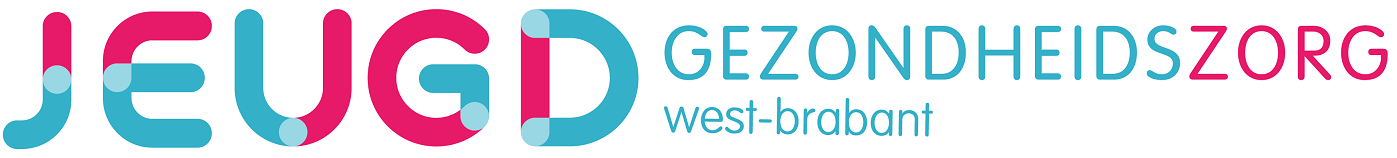 UitnodigingScholing opstellen individueel opleidingsplan aan de hand van de ADART methodiek1 februari 2018 van 18:00 tot 20:00 uur ( inloop met broodjes vanaf 17:30 uur)16 februari van 9:00 uur tot 11:00 uurLocatie : TWB, Belder 2-4 Roosendaal, BinnentuinLeerdoelen:Deelnemers hebben kennis van de ADART methodiek voor het opstellen van een individueel opleidingsplanDeelnemers kunnen aan de hand van het competentieprofiel een inschatting maken van hun eigen opleidingsbehoefteDeelnemers zijn in staat een individueel opleidingsplan op te stellen aan de hand van de ADART methodiekDeelnemers zijn in staat om hun eigen opleidingsplan te toetsenProgramma18:00 uur- 18:45 uurUitleg opstellen van individueel opleidingsplan en ADART methodiek. Ellen Peerbolte, arts M&G en Nadja Leistra, beleidsadviseur jeugdgezondheidszorg18:45 uur- 19:45 uur Opstellen en toetsen eigen individueel opleidingsplan in groepjes. Olv: Ellen Peerbolte, arts M&G en Nadja Leistra, beleidsadviseur jeugdgezondheidszorg19:45-20:00 uurTerugkoppeling centraal en afsluiting.Ellen Peerbolte, arts M&G en Nadja Leistra, beleidsadviseur jeugdgezondheidszorg